IconFlavorActiV NameDescriptorChemical Name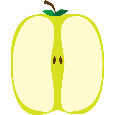 Acetaldehyde (Acetal)Under-ripe fruit, green appleacetaldehyde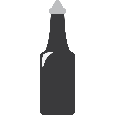 Aceticsour, vinegar, sharp, acidicacetic acid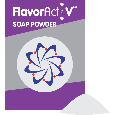 Alkakinecaustic, chemical cleanersodium bicarbonate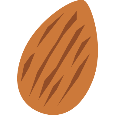 Almondmarzipan, bitter almond, cherrybenzaldehyde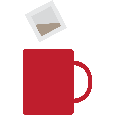 Astringentdry, puckerysaponin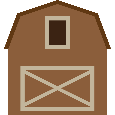 Brett-Barnyardband aid, medicinal, sweaty, horses4-ethyl phenol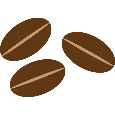 Bitterbitter tasteiso-alpha acids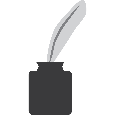 Bromophenolelectirc fire, inky, chemical2-bromophenol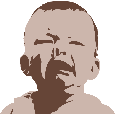 Butyricbaby vomit, rancid, cheese, parmesanbutyric acid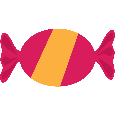 Caramelchocolate, caramel sweets3-ethyl-2, 5-dimethylpyrazine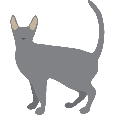 Cattyblackcurrant, tom car urinep-menthane-8-thiol-3-one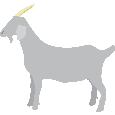 caprylicgoat, waxy, tallowyoctanoic acid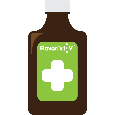 Chlorophenoldisinfectant, antisepticm mouthwash2,6-dichlorophenol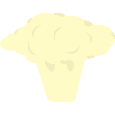 Cooked Vegetablescooked cauliflower, cabbagemethylthio-acetate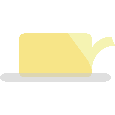 Diacetylbuttery, butterscotch, creamy, toffeebutane-2,3-dione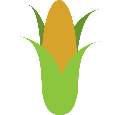 DMSsweetcorn, tomato saucedimethyl sulphide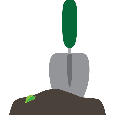 Earthywet earth, damp soil2-ethyl fenchol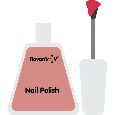 Ethyl Acetatemail enamel, acetoneethyl acetate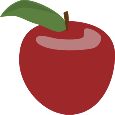 Ethyl Hexanoatefruity, apple, aniseedethyl hexanoate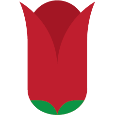 Geraniolfloral, rose watergeraniol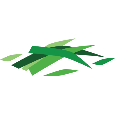 Freshly Cut Grassleafy, headge trimmingscis-3-haxanoate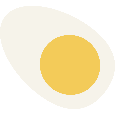 H2Ssulphury, rotten eggshydrogen sulphide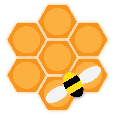 Honeyethyl phenyl acetate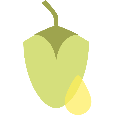 Hop OilHopsoil derived from target hops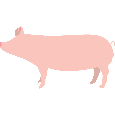 Indolepigs, faecal, farmyard, coliform, jasminindole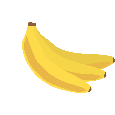 Isoamyl Acetatefruity, bananaisoamyl acetate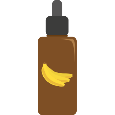 Isoamyl Alcoholfusel oil, fruity, banana, esteryisoamyl alchohol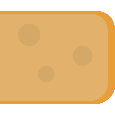 Isolvalericsweaty, cheesy, rancidisovaleric acid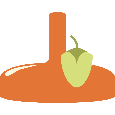 Kettle Hopsketones and terpenes from hop oil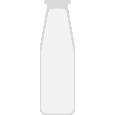 Lacticsour milk, yoghurtlactic acid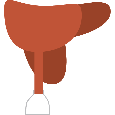 Leatherymouth drying, animal hydepyralone (6-1 methyl propyl) quinolone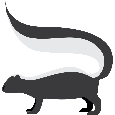 Lightstruckskunk, sulphur3-methyl-2-butene-1-thiol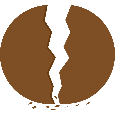 Malty/Biscuitytoasted grain, malt2-acetylpyridin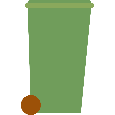 Methanethiolrotten vegetables, leek-likemethyl mercaptan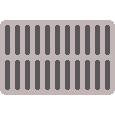 Mercaptansulphury, drain gasethanethiol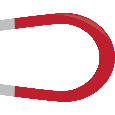 Metallicmetal, iron rust, blook-likeferrous sulphate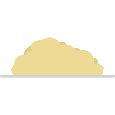 Methionalpeeled potato, mashed potato3-methylsulfanylpropanal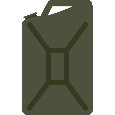 Motor Fueldiesel, heavy solvent, gasolinep-cymene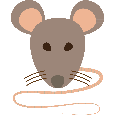 Mousymouse, white crackers2-acetyltrahdropyridine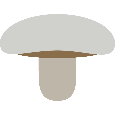 Mushroomfungus, metallicoctan-1-ol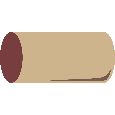 Mustycorked wine, musty, damp2,4,6 trichloroanisole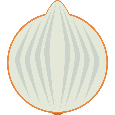 Cooked Oniongarlic likedimethyl trisulphide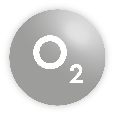 Oxidisedold beer, aged, standing beeroxidised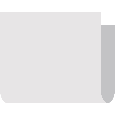 Paperywet paper, cardboardtrans-2-nonenal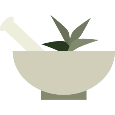 Phenolicspicy, herbal, cloves4-vinyl guiacol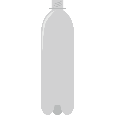 Plasticpolystyrene, melting plasticstyrene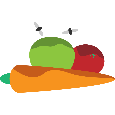 DMDSrotten vegetavkesm sulphurydimethyl disulphide (DMDS)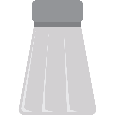 Saltysaltsodium chloride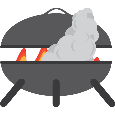 Smokyall spice, clove oileugenol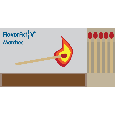 Sulphiticstruck match, chokingsulphur dioxide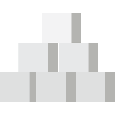 Sweetsugarsucrose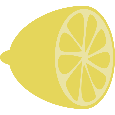 Sourlemon, acid, sour milkcitric acid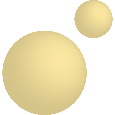 Yeastyfermented, sulphurous, yeastactive dried yeast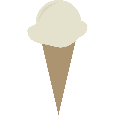 VanillaCusstard-like, Cream SodaVanillin